 Финал Всероссийского конкурса                                                                 «Моя малая родина: природа, культура, этнос»               С 25 по  в городе Москве состоялся финал Всероссийского конкурса  «Моя малая родина: природа, культура, этнос» на базе Федерального детского эколого-биологического центра. В 2014 году Конкурс был посвящён Году культуры в России, что весьма актуально, поскольку содержание конкурса непосредственно связано с изучением и сохранением традиционной культуры народов России.  Конкурс направлен на воспитание у детей и молодёжи ценностного отношения к природному и культурному наследию своей малой родины, а также толерантности и уважения к другим культурам. Конкурс проводился в три этапа – региональный, федеральный (заочный), финальный (очный) этап. В нём участвовали учащиеся 5–11 классов, выполнившие индивидуальные и коллективные работы, в которых в различной форме представлены итоги эколого-краеведческой деятельности.От Оренбургской области в данном конкурсе принял участие Рыбкин Александр, обучающийся МОБУ ДОД города Бузулука «ЦДОД «Содружество» с работой: «Пряник – это сладкое слово из детства», номинация «Традиционная культура». Руководитель Рыбкина С.А., педагог дополнительного образования МОБУ ДОД «ЦДОД «Содружество». Данная работа была посвящена вопросам здорового питания в русской кулинарии, рассказывает об истории пряников в нашем городе и пропагандирует простые, народные способы приготовления пищи.Рыбкин Александр занял 2 место и номинируется на присуждение премии для поддержки талантливой молодежи в рамках реализации приоритетного национального проекта «Образование».
Поздравляем с победой, желаем дальнейших успехов! 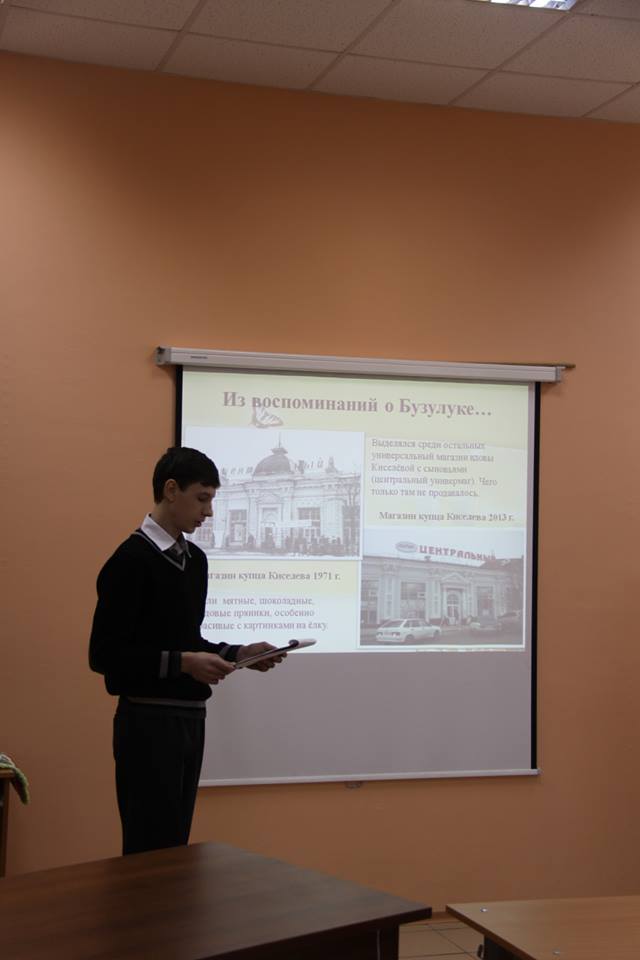 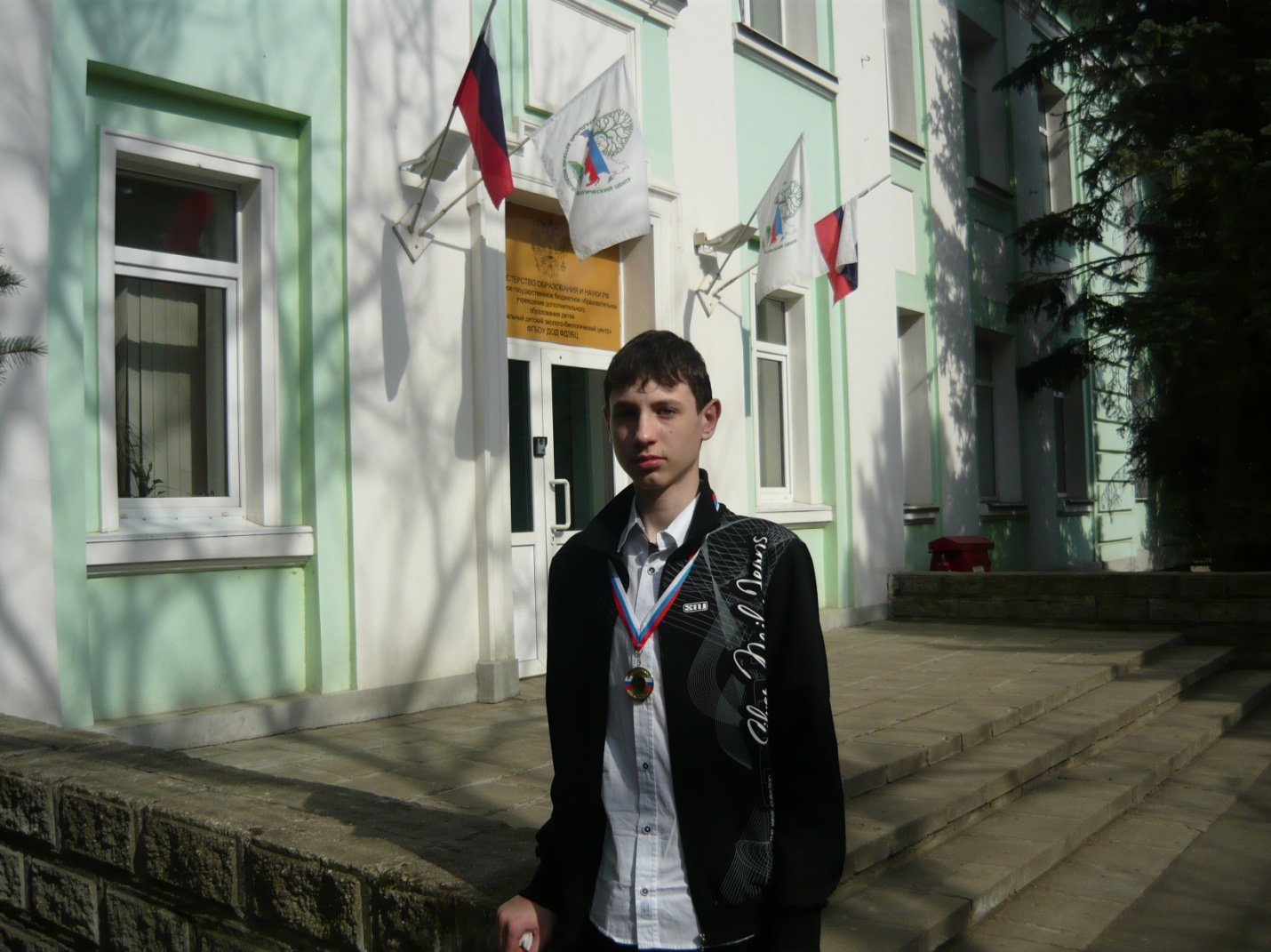 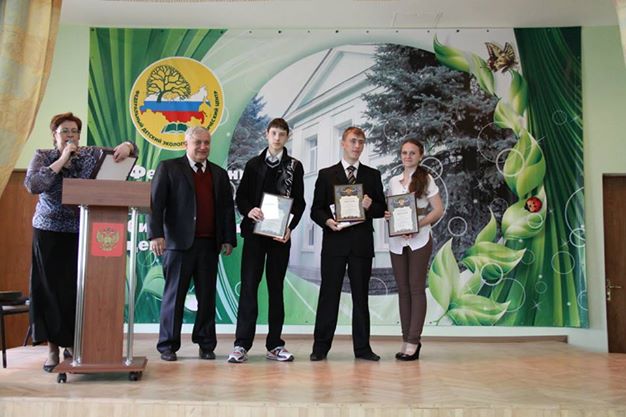 